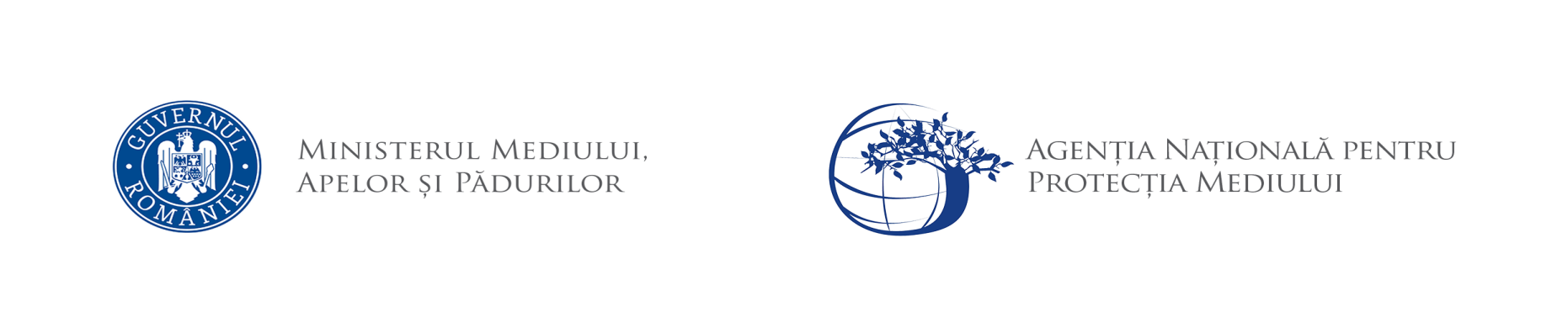 AGENȚIA PENTRU PROTECȚIA MEDIULUI DÂMBOVIȚANr. 4039 / 2135  / _____________PROIECT DECIZIA ETAPEI DE ÎNCADRARENr. ___ din ___________Ca urmare a solicitării de emitere a acordului de mediu adresate de SC ENGIE ROMANIA SA prin reprezentant SC INSTANT CONSTRUCT COMPANY SA cu sediul în municipiul Bucureşti, sector 4, strada B-dul Marasesti, numărul 4-6, înregistrată la APM Dâmbovița cu nr. 4039 din data de 19.03.2024, în baza legii nr. 292/2018 privind evaluarea impactului anumitor proiecte publice și private asupra mediului și a Ordonanței de Urgență a Guvernului nr. 57/2007 privind regimul ariilor naturale protejate, conservarea habitatelor naturale, a florei și faunei sălbatice aprobată cu modificări și completări prin Legea nr. 49/2011, cu modificările și completările ulterioare.APM Dâmbovița decide, ca urmare a consultărilor desfășurate în cadrul şedinţei Comisiei de Analiză Tehnică din data de 04.04.2024, că proiectul ”Reabilitare retea de distributie gaze naturale pe strazile: Rovine, Popa Tanase, Fdt. Alexandrescu, Labirint, 9 Mai, Crizantemelor, Ralea Nicolescu, Popa Florea, Grivitei, Calugareni, 1 Decembrie, cuplare cu str. Rovine, Popa Tanase, Fdt. Alexandrescu, Labirint, 9 Mai, Crizantemelor, Ralea Nicolescu, Popa Florea, Grivitei, Calugareni, 1 Decembrie cu conducte si racorduri din PE100SDR11, Oras Gaesti”, propus a fi amplasat în oras Gaesti, judeţ Dambovita, nu se supune evaluării impactului asupra mediului / nu se supune evaluării adecvate / nu se supune evaluării impactului asupra corpurilor de apă;Justificarea prezentei decizii:Motivele pe baza cărora s-a stabilit neefectuarea evaluării impcatului asupra mediului sunt următoarele:proiectul se încadrează în prevederile Legii nr. 292/2018, Anexa nr 2, pct. 13, lit. a „Orice modificări sau extinderi, altele decât cele prevăzute la pct. 24 din anexa nr. 1, ale proiectelor prevăzute în anexa nr. 1 sau în prezenta anexă, deja autorizate, executate sau în curs de a fi executate, care pot avea efecte semnificative negative asupra mediului;nu au fost formulate observații din partea publicului în urma mediatizării depunerii solicitării de emitere a acordului de mediu respectiv, a luării deciziei privind etapa de încadrare;Motivele pe baza cărora s-a stabilit neefectuarea evaluării adecvate sunt următoarele:terenul pe care se va realiza investiția este amplasat oras Gaesti, judeţ Dambovita, nu este amplasat intr-o arie naturala protejata de interes național sau comunitar;Motivele pe baza cărora s-a stabilit neefectuarea evaluării impactului asupra corpurilor de apă: Conform adresei emisa de Administratia Bazinala de Apa Arges Vedea inregistrata cu numarul 3977 / 18.03.2023: nu este necesar act de reglementare pe linie de gospodarirea apelor;Caracteristicile proiectelor mărimea proiectului:Scopul lucrarii este reabilitarea retelei de distributie gaze naturale in orasul Gaesti.Conductele de gaze supuse reabiltarii sunt dupa cum urmeaza:Bransamentele de gaze supuse reabilitarii sunt dupa cum urmeaza:Total retea care se dezafecta: 1052.2 m + 627.3 m = 1679.5 mSituatia proiectata este de a se inlocui conductele si toate bransamentele aferente acestora, existente pe strada Triumfului, George Cosbuc, Mihai Kogalniceanu si Florilor.Conductele proiectate sunt:Bransamente proiectate:Total retea proiectata: 1198.0 m + 727.0 m = 1922.0 mPunctele de cuplare intre conductele propuse si conductele existente sunt urmatoarele:PC 1, conducta de PE100 SDR11 Dn 90 mm propusa pe strada Mihai Kogalniceanu se va racorda in conducta de redusa presiune, PE Dn 90 mm, existenta pe strada Viitorului;PC 2, conducta propusa de PE Dn 90 mm pe strada Triumfului se va racorda in conducta de redusa presiune, PE Dn 90 mm, existent pe strada Viitorului;PC 3, conducta PE Dn 90 mm, propusa pe strada Mihai Kogalniceanu, se va racorda in reteaua de redusa presiune, PE Dn 63 mm, existenta pe strada Potopului;PC 4, conducta PE Dn 900 mm, propusa pe strada Mihai Kogalniceanu, se va racorda in condicta de redusa presiune, PE Dn 90 mm, propusa pe strada Triumfului;PC 5, conducta PE Dn 90 mm, propusa pe strada George Cosbuc, se va racorda in conducta de redusa presiune, PE Dn 63 mm, existent pe strada Sport;Fundul santului se va executa fara denivelari, se va curata de pietre si se va fi mentinut constant in stare uscata. In timpul lucrarilor, executantul este obligat sa indeparteze in mod continuuu apele de orice provenienta care pot patrunde in sant. Peretii santului trebuie sa fie fara asperitati. Fundul santului se va coperi cu un strat de 10 cm de nisip cu granulatie de 0.3÷0.8 mm, urmand ca pana la cota de -0.55 m sa se acopere conducta cu nisip. Consolidarea peretilor santului si a gropilor de pozitie se va face functie de natura terenului.Conducta de polietilena se aseaza serpuit in sant. In  lungul conductei pe generatoarea superioara se monteaza firul trasor din cupru cu sectiune de min. 1,5 mmp cu izolatie corespunzatoare. Conducta se acopera cu un strat de nisip minim 10 cm urmat de straturi subtiri de pamant maruntit prin compactare dupa fiecare strat.Terenul afectat se va adduce la starea initiala respectandu-se tehnologia de refacere:Sapatura de pamant;Strat nisip;Pozare conducta;Strat nisip pana la cota -0.55 m;Umplutura de pamant cu trasare si compactare;Balastare cu tasare si compactare in straturi de 20 cm;Refacere trotuar / carosabil (daca este cazul);cumularea cu alte proiecte: nu este cazul;utilizarea resurselor naturale: se vor utiliza resurse naturale în cantităţi limitate, iar materialele necesare realizării proiectului vor fi preluate de la societăţi autorizate; producţia de deşeuri: deşeurile generate atât în perioada de execuţie vor fi stocate selectiv şi predate către societăţi autorizate din punct de vedere al mediului pentru activităţi de colectare/valorificare/eliminare; emisiile poluante, inclusiv zgomotul şi alte surse de disconfort: lucrările şi măsurile prevăzute în proiect nu vor afecta semnificativ factorii de mediu (aer, apă, sol, aşezări umane); riscul de accident, ţinându-se seama în special de substanţele şi de tehnologiile utilizate: riscul de accident, pe perioada execuţiei lucrărilor este redus, deoarece nu se utilizează substanţe periculoase.Localizarea proiectelorutilizarea existentă a terenului: teren intravilan in oras Gaesti; relativa abundenţă a resurselor naturale din zonă, calitatea şi capacitatea regenerativă a  acestora: nu este cazul;capacitatea de absorbţie a mediului, cu atenţie deosebită pentru: zonele umede: nu este cazul;zonele costiere: nu este cazul;zonele montane şi cele împădurite: nu este cazul;parcurile şi rezervaţiile naturale: nu este cazul; ariile clasificate sau zonele protejate prin legislaţia în vigoare, cum sunt: proiectul nu este amplasat în sau în vecinătatea unei arii naturale protejatezonele de protecţie specială, mai ales cele desemnate prin Ordonanţa de urgenţă a Guvernului nr. 57/2007 privind regimul ariilor naturale protejate, conservarea habitatelor naturale, a florei şi faunei sălbatice, cu modificările şi completările ulterioare, zonele prevăzute prin Legea nr. 5/2000 privind aprobarea Planului de amenajare a teritoriului naţional – Secţiunea a III – a – zone protejate, zonele de protecţie instituite conform prevederilor Legii apelor nr. 107/1996, cu modificările şi completările ulterioare, şi Hotărârea Guvernului nr. 930/2005 pentru aprobarea Normelor speciale privind caracterul şi mărimea zonelor de protecţie sanitară şi hidrogeologică: proiectul nu este inclus în zone de protecţie specială desemnate;ariile în care standardele de calitate a mediului stabilite de legislaţie au fost deja depăşite: nu au fost înregistrate astfel de situaţii; ariile dens populate: nu e cazul peisajele cu semnificaţie istorică, culturală şi arheologică: nu este cazul; Caracteristicile impactului potenţial:    extinderea impactului: aria geografică şi numărul persoanelor afectate: nu este cazul;natura transfrontieră a impactului:  nu este cazulmărimea şi complexitatea impactului: impact relativ redus şi local atât pe perioada execuţiei proiectului cât şi ulterior în perioada de funcţionare; probabilitatea impactului:  impact cu probabilitate redusă atât pe parcursul realizării investiţiei,  cât şi după realizarea acestuia, deoarece măsurile prevăzute de proiect nu vor afecta semnificativ factorii de mediu (aer, apă, sol, aşezări umane);durata, frecvenţa şi reversibilitatea impactului: impact cu durată, frecvenţă şi reversibilitate reduse datorită naturii proiectului  şi măsurilor prevăzute de acesta; 	Condiții de realizare a proiectuluiTitularul are obligaţia de a urmări modul de respectare a legislaţiei de mediu în vigoare pe toata perioada de execuţie a lucrărilor şi  după realizarea acestuia să ia toate măsurile necesare pentru a nu se produce poluarea apelor subterane, de suprafaţă, a solului sau a aerului.Respectarea condițiilor impuse prin avizele solicitate în Certificatul de Urbanism.Titularul are obligația respectării condițiilor impuse prin actele de reglementare emise/solicitate de alte autorități.	Pentru  organizarea de şantier:depozitarea materialelor de construcţie şi a deşeurilor rezultate se va face în zone special amenajate fără să afecteze circulaţia în zona obiectivului;utilajele de construcţii se vor alimenta cu carburanţi numai în zone special amenajate fără a se contamina  solul cu produse petroliere; întreţinerea utilajelor / mijloacelor de transport (spălarea lor, efectuarea de reparaţii, schimburile de ulei) se vor face numai la service-uri / baze de producţie autorizate;toate echipamentele mecanice trebuie să respecte standardele referitoare la emisiile de zgomot în mediu conform H.G 1756/2006 privind emisiile de zgomot în mediu produse de echipamentele destinate utilizării în exteriorul clădirilor; deşeurile menajere se vor colecta în europubelă şi se vor preda către unităţi autorizate;prin organizarea de şantier nu se vor ocupa suprafeţe suplimentare de teren, faţă de cele planificate pentru realizarea obiectivului;pentru lucrările specifice de şantier se vor utiliza  toalete existente;Faza de funcţionare  - activităţi desfăşurate pe amplasamentse va asigura o funcţionare optimă a tuturor echipamentelor prevăzute în proiect pentru protecţia factorilor de mediuProtecţia calităţii apelor	În perioada de construcţienu se vor evacua ape uzate în apele de suprafaţă sau subterane, nu se vor manipula sau depozita deşeuri, reziduuri sau substanţe chimice, fără asigurarea condiţiilor de evitare a poluării directe sau indirecte a apelor de suprafaţă sau subterane;	Protecţia aeruluiÎn perioada de construcţietransportul materialelor de construcţie şi a deşeurilor rezultate se va face pe cât posibil pe trasee stabilite în afara zonelor locuite;Protectia impotriva zgomotului In timpul execuţiei proiectului şi funcţionării Nivelul de zgomot continuu echivalent ponderat A (AeqT) se va încadra în limitele SR 10009: 2017 / C91: 2020 – Acustica. Limite admisibile ale nivelului de zgomot din mediul ambiant, şi OM nr. 119/ 2014 pentru aprobarea Normelor de igienă şi sănătate publică privind mediul de viaţă al populaţiei, respectiv:60 dB - la limita proprietăţii în cazul clădirilor cu teren împrejmuit (curte) şi cu destinaţie rezidenţială cu regim de douã niveluri sau mai puţin;65 dB - la limita zonei funcţionale a amplasamentului; 55 dB în timpul zilei / 45 dB noaptea (intre orele 23:00 – 7:00) – la faţada clădirilor învecinate, considerate zone protejate;50 dB - la fațada clădirii rezidențiale care este cea mai expusă acțiunii unei surse de zgomot exterioare.Protecţia soluluiÎn perioada de construcţievor fi evitate lucrările care pot duce la degradări ale reţelelor supraterane sau subterane existente in zonă;se vor amenaja spaţii corepunzătoare pentru depozitarea materialelor de construcţie şi pentru depozitarea temporară a deşeurilor generate;se interzice poluarea solului cu carburanţi, uleiuri uzate în urma operaţiilor de staţionare, aprovizionare, depozitare sau alimentare cu combustibili a utilajelor şi a mijloacelor de transport sau datorită funcţionării necorespunzătoare a acestora;  În perioada de funcţionarese vor amenaja spaţii  corepunzătoare depozitarea temporară a deşeurilor generate;se va asigura preluarea ritmică a deşeurilor rezultate pe amplasament, evitarea depozitării necontrolate a acestora;	Modul de gospodărire a deşeurilorAtât în perioada de construire cât și în cea de funționare titularul are obligația respectării prevederilor Ordonaţei de Urgenţă a Guvernului României  privind  protecţia mediului nr.195/2005 precum si Ordonanta de urgenta nr. 92 / 2021, privind regimul deşeurilor, aprobata prin Legea 17 / 2023.       În perioada de construcţie	deşeurile reciclabile rezultate în urma lucrărilor de construcţii  se vor colecta selectiv prin grija executantului  lucrării, selectiv pe categorii şi vor fi predate la firme specializate în valorificarea lor; deşeurile menajere se vor colecta în europubelă şi se vor preda către firme specializate;este interzisă depozitarea deşeurilor direct pe sol;Lucrări de refacere a amplasamentuluila finalizarea lucrărilor de construcţii se vor executa lucrări de refacere a solului; se va curăţa amplasamentul de toate tipurile de deşeuri generate pe perioada realizării proiectului;se vor lua toate măsurile pentru evitarea poluărilor accidentale, iar în cazul unor astfel de incidente, se va acţiona imediat  pentru a controla, izola, elimina poluarea;MonitorizareaÎn timpul implementării proiectului: în scopul eliminării eventualelor disfuncţionalităţi, pe întreaga durată de execuţie a lucrărilor vor fi supravegheate:respectarea cu stricteţe a limitelor şi suprafeţelor destinate execuţiei lucrărilor;buna funcţionare a utilajelor;modul de depozitare a materialelor de construcţie;modul de depozitare al deşeurilor / valorificare şi monitorizarea cantităţilor de deşeuri generate; predarea deşeurilor către operatori autorizaţi în valorificarea / eliminarea deşeurilor;respectarea normelor de securitate, respectiv a normelor de securitate a muncii;nivelul de zgomot – în cazul apariţiei sesizărilor din partea populaţiei datorate depăşirii limitelor admisibile, se vor lua măsuri organizatorice şi / sau tehnice corespunzătoare de atenuare a impactului;se va urmări menţinerea unui nivel redus al emisiilor în aerul atmosferic datorate operaţiilor de transport materiale prin utilizarea de mijloace de transport conforme , luarea măsurilor necesare în situaţia în care se constată depăşirea standardului de calitate a aerului ambiental datorită execuţiei proiectului;Prezenta decizie este valabilă pe toată perioada de realizare a proiectului, iar în situaţia în care intervin elemente noi, necunoscute la data emiterii prezentei decizii, sau se modifică condiţiile care au stat la baza emiterii acesteia, titularul proiectului are obligaţia de a notifica autoritatea competentă emitentă.Orice persoană care face parte din publicul interesat şi care se consideră vătămată într-un drept al său ori într-un interes legitim se poate adresa instanţei de contencios administrativ competente pentru a ataca, din punct de vedere procedural sau substanţial, actele, deciziile ori omisiunile autorităţii publice competente care fac obiectul participării publicului, inclusiv aprobarea de dezvoltare, potrivit prevederilor Legii contenciosului administrativ nr. 554/2004, cu modificările şi completările ulterioare.Se poate adresa instanţei de contencios administrativ competente şi orice organizaţie neguvernamentală care îndeplineşte condiţiile prevăzute la art. 2 din Legea nr. 292/2018 privind evaluarea impactului anumitor proiecte publice şi private asupra mediului, considerându-se că acestea sunt vătămate într-un drept al lor sau într-un interes legitim.Actele sau omisiunile autorităţii publice competente care fac obiectul participării publicului se atacă în instanţă odată cu decizia etapei de încadrare, cu acordul de mediu ori, după caz, cu decizia de respingere a solicitării de emitere a acordului de mediu, respectiv cu aprobarea de dezvoltare sau, după caz, cu decizia de respingere a solicitării aprobării de dezvoltare.Înainte de a se adresa instanţei de contencios administrativ competente, persoanele prevăzute la art. 21 din Legea nr. 292/2018 privind evaluarea impactului anumitor proiecte publice şi private asupra mediului au obligaţia să solicite autorităţii publice emitente a deciziei prevăzute la art. 21 alin. (3) sau autorităţii ierarhic superioare revocarea, în tot sau în parte, a respectivei decizii. Solicitarea trebuie înregistrată în termen de 30 de zile de la data aducerii la cunoştinţa publicului a deciziei.Autoritatea publică emitentă are obligaţia de a răspunde la plângerea prealabilă prevăzută la art. 22 alin. (1) în termen de 30 de zile de la data înregistrării acesteia la acea autoritate.Procedura de soluţionare a plângerii prealabile prevăzută la art. 22 alin. (1) este gratuită şi trebuie să fie echitabilă, rapidă şi corectă.Prezenta decizie poate fi contestată în conformitate cu prevederile Legii nr. 292/2018 privind evaluarea impactului anumitor proiecte publice şi private asupra mediului şi ale Legii nr. 554/2004, cu modificările şi completările ulterioare.DIRECTOR EXECUTIV,Maria MORCOASE  Șef Serviciu A.A.A,                                                                                Întocmit,           Florian STANCESCU                                                       consilier  A.A.A. Andrei Valentin CALINESCU   Sef Serviciu C.F.M.                                                     consilier C.F.M Nicoleta VLADESCULaura Gabriela BRICEAG                                                     Nr.Denumire stradaRegim PresiuneDiametruLungime (m)Vane1George CosbucRP3”298.0-2Mihai KogalniceanuRP21/2”152.0-3Mihai KogalniceanuRP21/2”156.7-4TriumfuluiRP2”282.825TriumfuluiRP2”4.31-6TriumfuluiRP3”30.99-7TriumfuluiRP2”27.99-8TriumfuluiRP3”1.5-9TriumfuluiRP2”0.5-10FlorilorRP2”12.78-11FlorilorRP2”49.28-12FlorilorRP2”36-Total1052.22.0Nr.Denumire stradaRegim presiuneMaterialDiametruLungimeBuc.1George CosbucRPOL1”169181George CosbucRPPE32 mm9562George CosbucRP----2George CosbucRPPE32 mm2.713Mihai KogalniceanuRPOL1”98.5183Mihai KogalniceanuRPPE32 mm69.974TriumfuluiRPOL1”90.0164TriumfuluiRPPE32 mm69.975FlorilorRPOL1”7.535FlorilorRP----Total365.0 m262.3 bucTotalNr.Denumire stradaRegim pres proiectatMaterialDiametru Dn (mm)L (m)Vane proiectateNatura teren1George CosbucMPPEHD100SDR1190445.0-Asfalt2Mihai KogalniceanuMPPEHD100SDR1190304.0-Asfalt3TriumfuluiMPPEHD100SDR1190364.0-4FlorilorMPPEHD100SDR119085.0-TotalTotal1198.0Nr.Denumire stradaRegim presiune proiectatMaterialDiametru Dn (mm)L (m)Natura teren1George CosbucMPPEHD100SDR1132314.0Asfalt2George CosbucMPPEHD100SDR116316.03Mihai KogalniceanuMPPEHD100SDR1132190.04TriumfuluiMPPEHD100SDR1132186.05FlorilorMPPEHD100SDR113218.0TotalTotal727.0